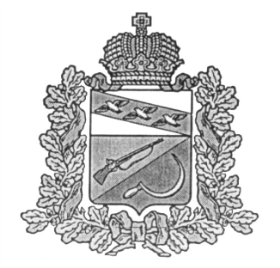 КОНТРОЛЬНО - РЕВИЗИОННАЯ КОМИССИЯМУНИЦИПАЛЬНОГО ОБРАЗОВАНИЯ «Щигровский район»                                                 __________________________________________________________________ул. Октябрьская, д.35, г. Щигры, Курская область, 306530 тел. (47145) 4-16-40«15» ноября 2021 года.                              ЗАКЛЮЧЕНИЕ № 69
на проект решения «О бюджете муниципального образования «Знаменский сельсовет» Щигровского района Курской области 
на 2022 год и плановый период 2023 и 2024 годы»Основание: Распоряжение КРК № 88 от 12 ноября 2021 года.        Заключение Контрольно-ревизионной комиссии муниципального образования «Щигровский район» Курской области на проект решения «О бюджете муниципального образования «Знаменский сельсовет» Щигровского района Курской области на 2022 год и плановый период 2023 и 2024 годы» подготовлено в соответствии с требованиями Бюджетного Кодекса Российской Федерации (далее БК РФ), Положением о бюджетном процессе в Знаменском сельсовете, утвержденным Решением Собрания депутатов Знаменского сельсовета № 2-5-6 от 25.10.2016 г., Положением о Контрольно-ревизионной комиссии муниципального образования «Щигровский район Курской области,  утвержденным Решением  Представительного Собрания  Щигровский  район Курской области №33-3-ПС от 11 февраля 2014 года.Проект бюджета муниципального образования сформирован  на три года в форме Решения «О бюджете муниципального образования «Знаменский сельсовет» Щигровского района Курской области на 2022 год и плановый период 2023 и 2024 годов», что соответствует статьи 169 Бюджетного Кодекса Российской Федерации, Положению  «О бюджетном процессе в Знаменском сельсовете Щигровского района Курской области» от 25.10.2016 № 2-5-6, и представлен администрацией Знаменского сельсовета в Контрольно-счетный орган в установленный Законодательством срок. Состав показателей и документов, представленных с Проектом, в основном соответствует ст. 184.2 Бюджетного кодекса РФ.В основу проекта бюджета на очередной финансовый год и плановый период положен прогноз социально-экономического развития на 2022 год и на плановый период 2023 и 2024 годов, утвержденный Постановлением администрации Знаменского сельсовета от 15.10.2021 г. № 47, а также основные направления бюджетной и налоговой политики в 2022-2024 годах, утвержденные распоряжением Знаменского сельсовета № 13 от 15.10.2021 г.Доходы бюджета.      Планирование доходов бюджета осуществлено в соответствии с методикой прогнозирования налоговых и неналоговых доходов бюджета муниципального образования, утвержденной распоряжением Администрации Знаменского сельсовета от 15.10.2021 г. № 14. Классификация доходов бюджета соответствует классификации доходов установленной БК РФ.     Согласно проекту Решения о бюджете параметры бюджета по доходам предусмотрены на 2022 год в сумме 1991,789 тыс. руб., на 2023 год в сумме 1530,522 тыс. руб., на 2024 год – 1518,198 тыс. руб.                                                                        Прогнозирование налоговых и неналоговых доходов бюджета муниципального образования «Знаменский сельсовет» Щигровского района Курской области на 2022 год и плановый период 2023 и 2024 годы»         Доходная база бюджета муниципального образования «Знаменский сельсовет» Щигровского района Курской области на 2022-2024 годы формируется исходя из действующего на момент составления бюджета налогового и бюджетного законодательства и макроэкономических параметров функционирования реального сектора экономики муниципального образования.              Прогнозирование осуществляется отдельно по каждому виду налога или сбора в условиях хозяйствования района (налогооблагаемая база, индексы промышленного и сельскохозяйственного производства, индексы-дефляторы оптовых цен промышленной продукции, индекс потребительских цен, фонд заработной платы) по муниципальному образованию «Знаменский сельсовет» Щигровского района Курской области.НАЛОГОВЫЕ И НЕНАЛОГОВЫЕ ДОХОДЫНАЛОГ НА ДОХОДЫ ФИЗИЧЕСКИХ ЛИЦ            Налог на доходы физических лиц с доходов, источником которых является налоговый агент, за исключением доходов, в отношении которых исчисление и уплата налога осуществляются в соответствии со статьями 227, 227.1 и 228 Налогового кодекса Российской Федерации  рассчитывается по двум вариантам и принимается средний из них.          Первый вариант – сумма налога определяется исходя из ожидаемого поступления налога в 2021 году, скорректированного на темп роста (снижения) фонда заработной платы на 2022 год.           Ожидаемое поступление налога в 2021 году рассчитывается исходя из фактических поступлений сумм налога за 6 месяцев 2021 года и среднего удельного веса поступлений за соответствующие периоды 2018-2020 годов в фактических годовых поступлениях.         Второй вариант – сумма налога определяется исходя из фонда заработной платы, планируемого Администрацией Знаменского сельсовета Щигровского района Курской области на 2021 год и ставки налога в размере 13%.Прогнозируемая сумма поступления налога на 2023-2024 годы также рассчитывается по двум вариантам и принимается средний из них.Расчет произведен в соответствии с утвержденной методикой.Таким образом, поступления в 2022 году составляют – 52,736 руб., в 2023 году – 52,736 руб., в 2024 году – 52,736 руб.              Налог на доходы физических лиц с доходов, полученных от осуществления деятельности физическими лицами, зарегистрированными в качестве индивидуальных предпринимателей (код 1010202010000110) рассчитывается исходя из ожидаемого поступления налога в 2021 году, скорректированного на ежегодные темпы роста (снижения) фонда заработной платы в 2022-2024 годах.Ожидаемое поступление налога в 2022 году планируется в сумме 3449 руб., в 2023 году – 3449 руб., в 2024 году – 3449 руб.ЕДИНЫЙ СЕЛЬСКОХОЗЯЙСТВЕННЫЙ НАЛОГ     Прогноз поступления налога на 2022-2024 годы рассчитывается исходя из ожидаемого поступления налога в 2021 году, скорректированного на ежегодные индексы-дефляторы цен сельскохозяйственной продукции, прогнозируемые на 2022-2024 годы.Ожидаемое поступление налога в 2021 году рассчитывается исходя из фактических поступлений сумм налога за 6 месяцев 2021 года и удельного веса поступлений за соответствующий период 2020 года в фактических годовых поступлениях. Ожидаемое поступления в 2022 году составляют – 84487 руб., в 2023 году – 87698 руб., в 2024 году – 91206 руб.        НАЛОГ НА ИМУЩЕСТВО ФИЗИЧЕСКИХ ЛИЦ              Прогноз поступления налога на 2022-2024 годы определяется на уровне ожидаемого поступления налога в 2021 году.           Ожидаемое поступление налога в 2021 году определяется на уровне поступления налога в 2020 году.          Ожидаемое поступление налога на имущество в 2021 году 62855 руб.2022 год – 62855 руб.,2023 год – 62855 руб.,2024 год – 62855 руб.ЗЕМЕЛЬНЫЙ НАЛОГ     Прогноз поступления земельного налога в 2022-2024 годы определяется на уровне ожидаемого поступления налога в 2021 году.     Ожидаемое поступление налога в 2021 году рассчитывается исходя из среднего значения фактических поступлений сумм налога в 2019 и 2020 годах.По коду КБК 10606033100000110На 2022 год – 562216 руб.,На 2023 год – 562216 руб., На 2024 год – 562216 руб.По коду КБК 10606043100000110На 2022 год – 378979 руб.,На 2023 год – 378979 руб., На 2024 год – 378979 руб. Всего поступление земельного налога по коду КБК 10606000000000110 ожидается на:2022 год – 941195 руб., 2023 год – 941195 руб., 2024 год – 941195 руб.ДОХОДЫ ОТ СДАЧИ В АРЕНДУ ИМУЩЕСТВА, НАХОДЯЩЕГОСЯ В ОПЕРАТИВНОМ УПРАВЛЕНИИ ОРГАНОВ ГОСУДАРСТВЕННОЙ ВЛАСТИ, ОРГАНОВ МЕСТНОГО САМОУПРАВЛЕНИЯ, ГОСУДАРСТВЕННЫХ ВНЕБЮДЖЕТНЫХ ФОНДОВ И СОЗДАННЫХ ИМИ УЧРЕЖДЕНИЙ (ЗА ИСКЛЮЧЕНИЕМ ИМУЩЕСТВА БЮДЖЕТНЫХ И АВТОНОМНЫХ УЧРЕЖДЕНИЙ)Поступление доходов в местный бюджет в 2022-2024 годах прогнозируется на уровне ожидаемого поступления доходов в 2021 году.Ожидаемое поступление в 2021 году рассчитывается исходя из фактического поступления доходов в 2020 году с учетом фактических поступлений в 1-м полугодии 2021 года. В случае превышения фактических поступлений 1-го полугодия 2021 года над фактическими поступлениями доходов в 2020 году в расчет принимается фактическое поступление доходов в первом полугодии 2021 года.Ожидаемое поступление дохода в бюджет в 2021 году рассчитывается на уровне 2020 года.Таким образом поступление в 2022 году – планируется в сумме 48,813 тыс. руб., в 2023 году – 48,813 тыс. руб., в 2024 году – 48,813 тыс. рублей.БЕЗВОЗМЕЗНЫЕ ПОСТУПЛЕНИЯ ОТ ДРУГИХ БЮДЖЕТОВ БЮДЖЕТНОЙ СИСТЕМЫ РОССИЙСКОЙ ФЕДЕРАЦИИПо данному коду доходов планируется финансовая помощь из федерального, областного бюджета в виде дотаций, субвенций в пределах средств, предусмотренных в федеральном, областном бюджете на 2022-2024 годы.Дотация бюджетам поселений на выравнивание бюджетной обеспеченности на 2022 год – 286,650 тыс. руб., на 2023 год – 238,228 тыс. руб., на 2024 год – 219,060 тыс. руб.Дотации бюджетам поселений на поддержку мер по обеспечению сбалансированности бюджетов на 2022 год – 322,783 тыс. руб.Субвенция бюджетам поселений на осуществление первичного воинского учета на территориях, где отсутствуют военные комиссариаты на 2022 год – 92,470 тыс. руб., на 2023 год – 95,548 тыс. руб., на 2024 год – 98,884 тыс. руб.Субсидии бюджетам сельских поселений на 2022 год – 96,351 тыс. руб.              Всего объем бюджета муниципального образования «Знаменский сельсовет» Щигровского района Курской области на 2022 год прогнозируется в сумме 1991,789 тыс. руб., на 2023 год – 1530,522 тыс. руб., на 2024 год – 1518,198 тыс. руб., из них:Налоговые и неналоговые доходы в сумме: 2022 год – 1193,535 тыс. руб.2023 год – 1196,746 тыс. руб.2024 год – 1200,254 тыс. руб.безвозмездные поступления: 2022 год – 798,254 тыс. руб.2023 год – 333,776 тыс. руб.2024 год – 317,944 тыс. руб.Расходы бюджета.Объем расходов бюджета сельского поселения на 2022 год запланирован в сумме        1991,789 тыс. рублей, на 2023 год – 1530,522 тыс. руб., на 2024 год – 1518,198 тыс. рублей.       В основу прогноза расходов бюджета муниципального образования «Знаменский сельсовет» Щигровского района Курской области на 2022 год и плановый период 2023 и 2024 годы положены Федеральные законы от 31 июля 1998 г. № 145-ФЗ «Бюджетный кодекс Российской Федерации» (с учетом изменений и дополнений), от 6 октября 2003 г. № 131-ФЗ «Об общих принципах организации местного самоуправления в Российской Федерации» (с учетом изменений и дополнений), Послание Президента Российской Федерации Федеральному Собранию Российской Федерации, Основные направления бюджетной политики муниципального образования «Знаменский сельсовет» Щигровского района  Курской области на 2022 год и на плановый период 2023 и 2024 годов, утвержденные распоряжением Администрации Знаменского сельсовета Щигровского района Курской области № 13 от 15.10.2021 года, распоряжение № 15 от 15.10.2021 года «Об утверждении Указаний об установлении, детализации и определении  порядка применения бюджетной классификации Российской Федерации, относящейся к бюджету муниципального образования «Знаменский сельсовет» Щигровского района Курской области на 2022 год и плановый период 2023 и 2024 годов», приказ Министерства финансов Российской Федерации от 08.06.2018 года № 132н  «Об утверждении Порядка применения кодов бюджетной классификации Российской Федерации», Законы Курской области, нормативно-правовые акты Знаменского сельсовета Щигровского района Курской области.I. Общие подходы к планированию бюджетных ассигнований бюджета муниципального образования «Знаменский сельсовет» Щигровского района Курской области на 2022 год и плановый период 2023 и 2024 годы.Планирование объемов на 2022 год и плановый период 2023-2024 годы осуществлялось в рамках муниципальных программ Знаменского сельсовета Щигровского района Курской области и непрограммных мероприятий.Формирование объема и структуры расходов бюджета сельского поселения на 2022 год и плановый период 2023 и 2024 годы осуществлялось исходя из основного подхода - определение «базовых» объемов бюджетных ассигнований на 2021 год на основании бюджетных ассигнований, утвержденных Решением Собрания депутатов Знаменского сельсовета Щигровского района Курской области от 22.12.2020 г № 19-49-6 «О бюджете муниципального образования «Знаменский сельсовет» Щигровского района Курской области на 2021 год и плановый период 2022 и 2023 годов».Планирование расходов бюджета муниципального образования на оплату труда работников органа местного самоуправления, финансируемая за счет средств местного бюджета, осуществляется исходя из утвержденных структур, действующих на 1 января 2021 года, и нормативных актов Знаменского сельсовета, регулирующих оплату труда, а также установленных нормативов формирования расходов на содержание органов местного самоуправления;При формировании проекта бюджета муниципального образования «Знаменский сельсовет» Щигровского района Курской области на 2022 год и плановый период 2023 и 2024 годы применены общие подходы к расчету бюджетных проектировок:по начислениям на оплату труда в соответствии с установленными тарифами страховых взносов в государственные внебюджетные фонды в размере 30,2 %;бюджетные ассигнования, финансовое обеспечение которых осуществляется за счет средств федерального бюджета в виде целевых субвенций и субсидий, предусматриваются в объемах, отраженных в проекте Федерального закона «О федеральном бюджете на 2022 год и плановый период 2023 и 2024 годы» на момент формирования бюджета МО «Знаменский сельсовет»;коммунальные услуги на 2022 год планируются по культуре с оптимизацией расходов от 2021 года на 54,55 %, в 2023-2024 годах на 100 %; по СХО на 2022 год с оптимизацией расходов от 2021 г на 66,13 %, на 2023 годы с оптимизацией на 100 %; на 2024 год расходы не планируются;услуги связи по культуре на 2022-2023 год планируются на уровне 2021г., на 2024 год оптимизированы на 100 %;услуги по интернет связи по СХО запланированы в сумме 57 тыс. руб., на 2023-2024 годы – не планируются;6) планирование бюджетных ассигнований на реализацию положений Указов Президента Российской Федерации от 28 декабря 2012 года №1688 и от 7 мая 2012 года № 597 осуществляется в соответствии со средней заработной платой категории работников, определенных в указах Президента Российской Федерации, к средней заработной плате в регионе;7) бюджетные ассигнования, финансовое обеспечение которых осуществляется за счет средств федерального бюджета в виде целевых субвенций, предусматриваются в объемах, отраженных в проекте Федерального закона «О федеральном бюджете на 2022 год и на плановый период 2023 и 2024 годов» на момент формирования местного бюджета.II. Отдельные особенности планирования бюджетных ассигнований бюджета муниципального образования «Знаменский сельсовет» Щигровского района Курской области на 2022 год и плановый период 2023 и 2024 годы.Раздел 0100 «Общегосударственные вопросы»Подраздел 0102 «Функционирование высшего должностного лица субъекта Российской Федерации и муниципального образования»По данному подразделу планируются расходы на содержание Главы муниципального образования «Знаменский сельсовет» Щигровского района Курской области:На 2022 год – 406,3 тыс. руб.;На 2023 год – 352,0 тыс. руб.;На 2024 год – 469,0 тыс. руб. Подраздел 0104 «Функционирование Правительства Российской Федерации, высших исполнительных органов государственной власти субъектов Российской Федерации»По данному подразделу планируются расходы на содержание Администрации Знаменского сельсовета Щигровского района Курской области:На 2022 год – 508,974 тыс. руб.;На 2023 год – 270,98 тыс. руб.;На 2024 год – 878,348 тыс. руб.Подраздел 0106 «Обеспечение деятельности финансовых, налоговых, таможенных органов и органов финансового (финансово-бюджетного) надзораПо данному подразделу планируются расходы на осуществление переданных полномочий в сфере внешнего муниципального финансового контроляНа 2022 год – 35,1 тыс. руб., На 2023 год – 35,1 тыс. руб.,На 2024 год – расходы не предусмотрены.Подраздел 0111 «Резервные фонды»По данному подразделу планируются расходы на резервный фонд администрацииНа 2022 год – 1,0 тыс. руб.;На 2023 – 2024 годы расходы не планируются. Подраздел 0113 «Другие общегосударственные вопросы»По данному подразделу предусмотрены расходы:- на подпрограмму «Реализация мероприятий, направленных на развитие муниципальной службы» муниципальной программы «Развитие муниципальной службы в муниципальном образовании «Знаменский сельсовет» Щигровского района Курской области на 2020-2022 годы», утвержденной постановлением Администрации Знаменского сельсовета Щигровского района Курской области № 98 от 28.11.2019 годана 2022 год – 2,0 тыс. руб.; на 2023 – 2024 годы расходы не предусмотрены;- на уплату членских взносов Ассоциации «Совет муниципальных образований Курской области» на 2022 год – 2,0 тыс. руб.,на 2023 – 2024 годы расходы не предусмотрены;- планируются расходы на реализацию муниципальной программы «Развитие и укрепление материально-технической базы муниципального образования «Знаменский сельсовет» Щигровского района Курской области на 2021-2023 годы» (утверждена постановлением № 77 от 24.11.2020 г., изменения внесены проектом постановления)на 2022 год – 573,0 тыс. руб.; на 2023 год – 428,62 тыс. руб.;на 2024 год расходы не предусмотрены;- планируются расходы на реализацию муниципальной программы «Комплекс мер по профилактике правонарушений на территории Знаменского сельсовета Щигровского района Курской области на 2020-2022 годы, утвержденной постановлением Администрацией Знаменского сельсовета № 97 от 28.11.2019 г.на 2022 год – 1,0 тыс. руб.;на 2023 – 2024 годы расходы не предусмотрены;- планируются расходы на реализацию муниципальной программы «Противодействие экстремизму и профилактика терроризма на территории Знаменского сельсовета Щигровского района Курской области на 2020-2022 годы» (утверждена постановлением № 96 от 28.11.2019 года)на 2022 год– 1,0 тыс. руб.;на 2023 – 2024 годы расходы не предусмотрены.Раздел 0200 «Национальная оборона»Подраздел 0203 «Мобилизационная и вневойсковая подготовка»По данному подразделу предусмотрены расходы на осуществление переданных полномочий Российской Федерации по первичному воинскому учету на территориях, где отсутствуют военные комиссариаты на 2022 год – 92,470 тыс. руб., на 2023 год – 95,548 тыс. руб., на 2024 год – 98,884 тыс. руб.Раздел 03 00 «Национальная безопасность и правоохранительная деятельность»Подраздел 03 10 «Другие вопросы в области национальной безопасности и правоохранительной деятельности»По данному подразделу предусмотрены расходы на осуществление муниципальной программы «Защита населения и территории от чрезвычайных ситуаций, обеспечение пожарной безопасности и безопасности людей на водных объектах на 2019-2023 годы», утвержденной постановлением Администрации Знаменского сельсовета Щигровского района Курской области № 104 от 02.11.2018 года на 2022 год – 2,0 тыс. руб., на 2023 год – 2,0 тыс. руб.на 2024 год расходы не предусмотреныРаздел 04 00 «Национальная экономика»                        Раздел 05 00 «Жилищно-коммунальное хозяйство»Подраздел 05 03 «Благоустройство»        Планируются расходы органа местного самоуправления на реализацию подпрограммы «Обеспечение качественными услугами ЖКХ населения в муниципальном образовании «Знаменский сельсовет» Щигровского района Курской области муниципальной программы «Обеспечение доступным комфортным жильем и коммунальными услугами граждан в муниципальном образовании «Знаменский сельсовет» Щигровского района Курской области на 2021-2023 годы» (утверждена постановлением № 79 от 24.11.2020 г.)на 2022 год -  5,0 тыс. руб.,на 2023 год – 5,0 тыс. руб.      на 2024 год расходы не предусмотрены;- предусмотрены расходы на осуществление муниципальной программы «Организация и содержание мест захоронения в Знаменском сельсовете на 2019-2023 годы», утвержденной постановлением Администрации Знаменского сельсовета Щигровского района Курской области № 105 от 02.11.2018 года с изменениями и дополнениями, внесенными постановлением № 74 от 09.11.2020 г.на 2022 год – 2,0 тыс. руб., на 2023 год – 4,0 тыс. руб.на 2024 год расходы не предусмотреныРаздел 0800 «Культура и кинематография»Подраздел 0801 «Культура»В подразделе предусматриваются расходы на реализацию подпрограммы «Искусство» муниципальной программы «Развитие культуры в муниципальном образовании «Знаменский сельсовет» Щигровского района Курской области на 2021 – 2023 годы» (утверждена постановлением № 80 от 24.11.2020 г., изменения внесены проектом постановления)на 2022 год – 306,5 тыс. руб., на 2023 год – 290,4 тыс. руб.,на 2024 год расходы не предусмотрены.Раздел 1000 «Социальная политика»Подраздел 1001 «Пенсионное обеспечение»Предусматриваются расходы на реализацию подпрограммы «Развитие мер социальной поддержки отдельных категорий граждан» муниципальной программы «Социальная поддержка граждан Знаменского сельсовета Щигровского района Курской области на 2021-2023 годы» (утверждена постановлением № 78 от 24.11.2020 г., изменения внесены проектом постановления)на 2022 год – 53,445 тыс. руб., на 2023 год – 10,0 тыс. руб.,на 2024 год расходы не предусмотрены.Выводы и предложения.Проект бюджета муниципального образования «Знаменский сельсовет» Щигровского района Курской области на 2022 год и плановый период 2023 и 2024 годов составлен сбалансированный. Представленный проект Решения о бюджете предоставлен в соответствии со ст. 185 БК РФ, соответствует требованиям ст.184.2 Бюджетного Кодекса Российской Федерации и содержит основные характеристики бюджета, к которым относятся общий объем доходов бюджета и общий объем расходов, пояснительная записка к проекту бюджета, основные направления бюджетной и налоговой политики, предварительные итоги социально-экономического развития муниципального образования, прогноз социально-экономического развития, методики прогнозирования налоговых и не налоговых доходов и планирования бюджетных ассигнований, паспорта муниципальных программ, изменения, вносимые в муниципальные программы и иные документы.Рекомендации:Рекомендовать депутатам Собрания депутатов Знаменского сельсовета Щигровского района Курской области рассмотреть проект и принять Решение «О бюджете муниципального образования «Знаменский сельсовет» Щигровского района Курской области на 2022 год и плановый период 2023 и 2024 годы».             Начальник отделаКонтрольно-ревизионной комиссии МО «Щигровский район»                                                                 Е.Н. Севостьянова     
